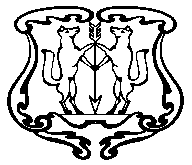 АДМИНИСТРАЦИЯ ГОРОДА ЕНИСЕЙСКАКрасноярского краяРАСПОРЯЖЕНИЕО внесении изменений в распоряжение администрации города от 22.12.2010                   № 1460-р «О создании муниципальной межведомственной комиссии по проведению анализа результатов мониторинга ценовой ситуации на продовольственном рынке г. Енисейска и подготовке  предложений по применению мер государственного регулирования»	В  связи с организационно-штатными изменениями в администрации города Енисейска, руководствуясь распоряжением администрации города от 16.09.2015             № 1234-р «О внесении изменений в штатное расписание администрации города», статьями 37, 39 и 43  Устава города Енисейска:         1. Внести  в распоряжение администрации города  от 22.12.2010 №1460-р «О создании муниципальной межведомственной комиссии по проведению анализа результатов мониторинга ценовой ситуации на продовольственном рынке г. Енисейска и подготовке  предложений по применению мер государственного регулирования» следующие изменения:	приложение 1 «Состав муниципальной межведомственной комиссии по проведению анализа результатов мониторинга ценовой ситуации на продовольственном рынке г. Енисейска и подготовке  предложений по применению мер государственного регулирования» изложить в редакции согласно приложению 1 к настоящему распоряжению;	приложение 3 «План работы муниципальной межведомственной комиссии по проведению анализа результатов мониторинга ценовой ситуации на продовольственном рынке г. Енисейска и подготовке  предложений по применению мер государственного регулирования» изложить в редакции согласно приложению 2 к настоящему распоряжению.	2. Контроль за исполнением настоящего распоряжения  оставляю за собой.	3. Распоряжение вступает в силу со дня подписания и подлежит размещению на официальном интернет-сайте города Енисейска:www.eniseysk.com.Глава города 					                                           И.Н. АнтиповВерещагина Татьяна Геннадьевна,(839195)2-26-84Приложение   1						    к распоряжению администрации города      «  05 »   02   2016  №  72 - рСостав муниципальной межведомственной комиссии по проведению анализа результатов мониторинга ценовой ситуации на продовольственном рынке г. Енисейска и подготовке  предложений по применению мер государственного регулирования.НикольскийВалерий Викторович	- председатель комиссии, заместитель главы городаПомалейкоНадежда Геннадьевна 	- заместитель председателя комиссии,начальник отдела	                                                 экономического развития, предпринимательской                                                 деятельности и торговлиКовальскаяНаталья Викторовна 	- секретарь комиссии, ведущий специалист отдела                             экономического развития, предпринимательской	                                      деятельности и торговлиЧлены комиссии:ИсмагиловШакур Гельфанович	             - руководитель ФУ администрации городаАвдеевАлександр Валерьевич	  - начальник МКУ «Управление муниципальным имуществом 	                                      г. Енисейска»КулаковаИрина Николаевна              	- специалист-эксперт в г. Енисейске отдела государственной (по согласованию)                  статистикиКурушинаЕлена Васильевна                 - депутат Енисейского городского Совета депутатов(по согласованию)Приложение   2						    к распоряжению администрации города      « 05 »  02  2016   №  72  -рПлан работы муниципальной межведомственной комиссии по проведению анализа результатов мониторинга ценовой ситуации на продовольственном рынке г. Енисейска и подготовке  предложений по применению мер государственного регулирования на 2016 год.« 05  »   02     2016г.г. Енисейск№  72 -р№ п/пМероприятиеСрок выполненияОтветственный исполнитель1Мониторинг цен на фиксированный набор социально значимых продовольственных товаров торговой сети г. Енисейска (по 40 наименованиям)Еженедельно,ежемесячно,ежеквартальноОтдел экономического развития, предпринимательской деятельности и торговли администрации г. Енисейска2Проведение анализа соблюдения условий выполнения заключенных соглашений об осуществлении информационного взаимодействия о ценах и торговых надбавках при реализации продовольственных товаров с муниципальными магазинами г.Енисейска 1 квартал 2016 годаОтдел экономического развития, предпринимательской деятельности и торговли администрации г. Енисейска3Проведение заседаний комиссии с участием руководителей торговых объектов г. Енисейска по вопросу установления минимально возможной  торговой надбавки на социально значимые продовольственные товарыНе реже 1 раза в кварталОтдел экономического развития, предпринимательской деятельности и торговли администрации г. Енисейска4Приглашение товаропроизводителей Красноярского края к участию в проводимых постоянно действующих ярмарках (работающих не менее двух дней в неделю) на территории г.Енисейска с целью обеспечения качественной продукцией населения от товаропроизводителей, без посредниковВ течение годаОтдел экономического развития, предпринимательской деятельности и торговли администрации г. Енисейска